СОБРАНИЕ ПРЕДСТАВИТЕЛЕЙ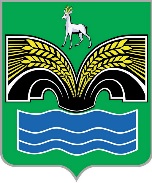 СЕЛЬСКОГО ПОСЕЛЕНИЯ НОВЫЙ БУЯНМУНИЦИПАЛЬНОГО РАЙОНА КРАСНОЯРСКИЙСАМАРСКОЙ ОБЛАСТИЧЕТВЕРТОГО СОЗЫВАРЕШЕНИЕ от 25 октября 2023 года № 44О предварительном одобрении проекта решения Собрания представителей сельского поселения Новый Буян муниципального района Красноярский Самарской области «О внесении изменений в Устав сельского поселения Новый Буян муниципального района Красноярский Самарской области» и вынесении проекта на публичные слушания В соответствии со статьями 28 и 44 Федерального закона от 06.10.2003 № 131-ФЗ «Об общих принципах организации местного самоуправления в Российской Федерации», Собрание представителей сельского поселения Новый Буян муниципального района Красноярский Самарской области РЕШИЛО:1. Предварительно одобрить проект решения Собрания представителей сельского поселения Новый Буян муниципального района Красноярский Самарской области «О внесении изменений в Устав сельского поселения Новый Буян муниципального района Красноярский Самарской области» (приложение к настоящему решению).2. В целях обсуждения проекта решения Собрания представителей сельского поселения Новый Буян муниципального района Красноярский Самарской области «О внесении изменений в Устав сельского поселения Новый Буян муниципального района Красноярский Самарской области» провести на территории сельского поселения Новый Буян муниципального района Красноярский Самарской области публичные слушания в соответствии с Порядком организации и проведения публичных слушаний в сельском поселении Новый Буян муниципального района Красноярский Самарской области, утвержденным решением Собрания представителей сельского поселения Новый Буян муниципального района Красноярский Самарской области от 16.02.2010 № 3.3. Срок проведения публичных слушаний составляет 30 (тридцать) дней: с 6 ноября 2023 года по 5 декабря 2023 года.4. Обсуждение проекта решения Собрания представителей сельского поселения Новый Буян муниципального района Красноярский Самарской области «О внесении изменений в Устав сельского поселения Новый Буян муниципального района Красноярский Самарской области», а также учет представленных жителями поселения и иными заинтересованными лицами замечаний и предложений по проекту решения Собрания представителей сельского поселения Новый Буян муниципального района Красноярский Самарской области «О внесении изменений в Устав сельского поселения Новый Буян муниципального района Красноярский Самарской области» осуществляется в соответствии с Порядком организации и проведения публичных слушаний в сельском поселении Новый Буян муниципального района Красноярский Самарской области, утвержденным решением Собрания представителей сельского поселения Новый Буян муниципального  района Красноярский Самарской области от 16.02.2010 № 3.5. Органом, уполномоченным на организацию и проведение публичных слушаний в соответствии с настоящим решением, является Собрание представителей сельского поселения Новый Буян муниципального района Красноярский Самарской области.6. Место проведения публичных слушаний (место ведения протокола публичных слушаний) – 446390, Самарская область, Красноярский район, село Новый Буян, ул. Красноармейская, д. 19А.7. Мероприятие по информированию жителей поселения по вопросу публичных слушаний состоится 8 ноября 2023 года в 18.00 по адресу: 446390, Самарская область, Красноярский район, село Новый Буян, ул. Красноармейская, д. 19А.8. Назначить лицом, ответственным за ведение протокола публичных слушаний и протокола мероприятия по информированию жителей поселения по вопросу публичных слушаний, главного специалиста Администрации сельского поселения Новый Буян Курзину С.Е.9. Прием замечаний и предложений по вопросу публичных слушаний, поступивших от жителей поселения и иных заинтересованных лиц, осуществляется по адресу, указанному в пункте 6 настоящего решения, в рабочие дни с 9 часов до 16 часов, в субботу с 12 часов до 17 часов. Письменные замечания и предложения подлежат приобщению к протоколу публичных слушаний. Также замечания и предложения могут быть направлены по электронной почте на адрес adm.novyjbuyan2011@yandex.ru и посредством официального сайта Администрации муниципального района Красноярский Самарской области в разделе сельское поселение Новый Буян (https://kryaradm.ru/poseleniya/selskoe-poselenie- novyjbuyan).10. Прием замечаний и предложений по вопросу публичных слушаний оканчивается 2 декабря 2023 года.11. Опубликовать настоящее решение, проект решения Собрания представителей сельского поселения Новый Буян муниципального района Красноярский Самарской области «О внесении изменений и дополнений в Устав сельского поселения Новый Буян муниципального района Красноярский Самарской области» (приложение к настоящему решению) в газете «Красноярский вестник».12. Настоящее решение вступает в силу со дня его официального опубликования. ПРИЛОЖЕНИЕк решению Собрания представителейсельского поселения Новый Буянмуниципального района КрасноярскийСамарской областиот 25 октября 2023 года № 44РЕШЕНИЕ«___» __________ 2023 г.							№ ____О внесении изменений в Устав сельского поселения Новый Буян муниципального района Красноярский Самарской областиВ соответствии со статьей 44 Федерального закона от 06.10.2003 № 131-ФЗ «Об общих принципах организации местного самоуправления в Российской Федерации», с учетом заключения о результатах публичных слушаний по проекту решения Собрания представителей сельского поселения Новый Буян муниципального района Красноярский Самарской области «О внесении изменений в Устав сельского поселения Новый Буян муниципального района Красноярский Самарской области» от ________ 2023 года, Собрание представителей сельского поселения Новый Буян муниципального района Красноярский Самарской области РЕШИЛО:1. Внести в Устав сельского поселения Новый Буян муниципального района Красноярский Самарской области, принятый решением Собрания представителей сельского поселения Новый Буян муниципального района Красноярский Самарской области от 13 июля 2015 года № 22 («Красноярские новости» № 44 (10058)), следующие изменения:1) пункт 2 статьи 7 изложить в следующей редакции:«2. Полномочия по решению вопросов в сфере градостроительной деятельности осуществляются в соответствии с Законом Самарской области от 29.12.2014 № 134-ГД «О перераспределении полномочий между органами местного самоуправления и органами государственной власти Самарской области в сферах градостроительной деятельности и рекламы на территории Самарской области».»;2) в подпункте 12 пункта 1 статьи 10 слова «федеральными законами» заменить словами «Федеральным законом от 06.10.2003 № 131-ФЗ «Об общих принципах организации местного самоуправления в Российской Федерации»;3) в статье 14:а) в пункте 4 слова «избирательную комиссию, указанную в статье 47 настоящего Устава, которая со дня обращения инициативной группы действует в качестве комиссии местного референдума» заменить словами «комиссию, организующую подготовку и проведение референдума»;б) в пункте 5 слова «Избирательная комиссия» заменить словом «Комиссия»;4) в статье 15:а) в пункте 1 слова «избирательная комиссия, указанная в статье 47 настоящего Устава» заменить словами «комиссия, организующая подготовку и проведение референдума»;б) в пункте 3 слова «избирательной комиссией, указанной в статье 47 настоящего Устава» заменить словами «комиссией, организующей подготовку и проведение референдума»;5) в пункте 4 статьи 16 слова «избирательной комиссии, указанной в статье 47 настоящего Устава» заменить словами «комиссии, организующей подготовку и проведение референдума»;6) в пункте 6 статьи 19 слова «комиссией, указанной в статье 47 настоящего Устава» заменить словами «комиссией, организующей выборы депутатов»;7) в статье 21:а) в пункте 5 слова «избирательную комиссию, указанную в статье 47 настоящего Устава» заменить словами «комиссию, организующую подготовку и проведение референдума»;б) в пункте 6 слова «избирательная комиссия, указанная в статье 47 настоящего Устава» заменить словами «комиссия, организующая подготовку и проведение референдума»;в) в пункте 7 слова «Избирательная комиссия, указанная в статье 47 настоящего Устава» заменить словами «Комиссия, организующая подготовку и проведение референдума», слова «избирательная комиссия, указанная в статье 47 настоящего Устава» заменить словами «комиссия, организующая подготовку и проведение референдума»;г) в пункте 12 слова «избирательной комиссии, указанной в статье 47 настоящего Устава» заменить словами «комиссии, организующей подготовку и проведение референдума»;8) в статье 25.1:а) пункт 2 изложить в следующей редакции:«2 Староста сельского населенного пункта назначается Собранием представителей поселения, в состав которого входит данный сельский населенный пункт, по представлению схода граждан сельского населенного пункта. Староста сельского населенного пункта назначается из числа граждан Российской Федерации, проживающих на территории данного сельского населенного пункта и обладающих активным избирательным правом, либо граждан Российской Федерации, достигших на день представления сходом граждан 18 лет и имеющих в собственности жилое помещение, расположенное на территории данного сельского населенного пункта.»;б) пункт 3 после слов «муниципальную должность» дополнить словами «, за исключением муниципальной должности депутата представительного органа муниципального образования, осуществляющего свои полномочия на непостоянной основе,»;в) подпункт 1 пункта 4 после слов «муниципальную должность» дополнить словами «, за исключением муниципальной должности депутата представительного органа муниципального образования, осуществляющего свои полномочия на непостоянной основе,»;9) в статье 38: а) дополнить пунктом 2.1 следующего содержания:«2.1. Полномочия депутата Собрания представителей поселения прекращаются досрочно решением Собрания представителей поселения в случае отсутствия депутата без уважительных причин на всех заседаниях Собрания представителей поселения в течение шести месяцев подряд.»;б) дополнить пунктом 5 следующего содержания:«5. Депутат Собрания представителей поселения освобождается от ответственности за несоблюдение ограничений и запретов, требований о предотвращении или об урегулировании конфликта интересов и неисполнение обязанностей, установленных Федеральным законом от 
6 октября 2003 года № 131-ФЗ «Об общих принципах организации местного самоуправления в Российской Федерации» и другими федеральными законами в целях противодействия коррупции, в случае, если несоблюдение таких ограничений, запретов и требований, а также неисполнение таких обязанностей признается следствием не зависящих от указанных лиц обстоятельств в порядке, предусмотренном частями 3 - 6 статьи 13 Федерального закона от 25 декабря 2008 года № 273-ФЗ «О противодействии коррупции».»;10) в статье 41:а) дополнить пунктом 13.1 следующего содержания:«13.1. Глава поселения освобождается от ответственности за несоблюдение ограничений и запретов, требований о предотвращении или об урегулировании конфликта интересов и неисполнение обязанностей, установленных Федеральным законом от 6 октября 2003 года № 131-ФЗ «Об общих принципах организации местного самоуправления в Российской Федерации» и другими федеральными законами в целях противодействия коррупции, в случае, если несоблюдение таких ограничений, запретов и требований, а также неисполнение таких обязанностей признается следствием не зависящих от него обстоятельств в порядке, предусмотренном частями 3 - 6 статьи 13 Федерального закона от 
25 декабря 2008 года № 273-ФЗ «О противодействии коррупции».»;б) в подпунктах «а», «б» подпункта 2 пункта 14 слова «аппарате избирательной комиссии муниципального образования,» исключить;11) подпункт 13 пункта 1 статьи 45 изложить в следующей редакции:«13) осуществление муниципального контроля в соответствии с федеральными законами в пределах полномочий, установленных федеральными законами;»;12) статьи 47 - 49 признать утратившими силу;13) в пункте 2 статьи 51 слова «избирательной комиссии поселения,» исключить;14) пункт 2 статьи 55 дополнить подпунктами 5 и 6 следующего содержания:«5) право Главы поселения на добровольное медицинское страхование в соответствии с действующим законодательством;6) право Главы поселения на прохождение диспансеризации в порядке, аналогичном порядку прохождения диспансеризации государственными гражданскими служащими Российской Федерации и муниципальными служащими, в соответствии с действующим законодательством.»;15) в пункте 4 статьи 62 слова «избирательной комиссией, проводившей местный референдум» заменить словами «комиссией, организующей подготовку и проведение референдума».2. Поручить Главе сельского поселения Новый Буян муниципального района Красноярский Самарской области направить настоящее решение на государственную регистрацию в течение 15 (пятнадцати) дней со дня принятия настоящего решения.3. После государственной регистрации вносимых настоящим решением изменений в Устав сельского поселения Новый Буян муниципального района Красноярский Самарской области осуществить официальное опубликование настоящего решения в газете «Красноярский вестник».4. Настоящее решение вступает в силу со дня его официального опубликования.Председатель Собрания представителей сельского поселения Новый Буян муниципального района Красноярский Самарской области _______________ И.Ю. ГореловаГлавасельского поселения Новый Буянмуниципального районаКрасноярский Самарской области_____________ Е.Г. ТихоноваПредседатель Собрания представителей сельского поселения Новый Буян муниципального района Красноярский Самарской области _______________ И.Ю. ГореловаГлавасельского поселения Новый Буянмуниципального районаКрасноярский Самарской области_____________ Е.Г. Тихонова